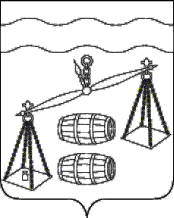 МУНИЦИПАЛЬНЫЙ РАЙОН"Сухиничский район" Калужская областьрайонная дума                                                     РЕШЕНИЕот  19.11.2027                                                                               №  137РуководствуясьГрадостроительным кодексом Российской Федерации,, Федеральным законом от 06.10.2003 года № 131-ФЗ «Об общих принципах организации местного самоуправления в РФ», Положением о публичных слушаниях и общественных обсуждениях по вопросам градостроительной деятельности  в муниципальном районе «Сухиничский район», принятым решением Районной Думы МР «Сухиничский район» от 31.10.2018 №372, Уставом МР «Сухиничский район», Правилами землепользования и застройки СП «Село Богдановы Колодези», утвержденными Решением Районной Думы МР «Сухиничский район» от 26.02.2016 №81, Районная Дума муниципального района «Сухиничский район», РЕШИЛА:Провести публичные слушания по проекту Постановления администрации МР «Сухиничский район» «О предоставлении (об отказе в предоставлении) разрешения на условно разрешенный вид использования земельного участка».Назначить публичные слушанияна 15 декабря 2021 года в 16:00 по адресу: Калужская область, Сухиничский район, с. Богдановы Колодези, д. 56 (здание администрации СП «Село Богдановы Колодези») по проекту Постановления администрации МР «Сухиничский район» «О предоставлении (об отказе в предоставлении) разрешения на условно разрешенный вид использования земельного участка» (далее по тексту проект Постановления), включающий вопрос на основании обращения правообладателя земельного участка и предусматривающий предоставление (отказ в предоставлении) разрешения на условно разрешенный вид использования («для индивидуального жилищного строительства») земельного участка с кадастровым номером 40:19:240104:30, площадью 465 кв.м, расположенном по адресу: Калужская область, Сухиничский район, с. Богдановы Колодези, 79, находящегося в общественно-деловой зоне (ОД).2. Комиссии по подготовке проектов правил землепользования и застройки сельских поселений Сухиничского района провести15декабря 2021 года в 16 часов 00 минутпубличные слушания по адресу: Калужская область, Сухиничский район, с. Богдановы Колодези, д. 56в здании администрации СП «Село Богдановы Колодези».3.  Предложения и замечания по вопросам, обсуждаемым на публичных слушаниях, могут быть представлены в срок до 15декабря2021 года вкомиссию по подготовке проекта правил землепользования и застройки сельских поселений Сухиничского района.4. Определить местонахождение комиссии по подготовке проекта правил землепользования и застройки сельских поселений Сухиничского района по адресу: Калужская область, г. Сухиничи, ул. Ленина, д. 56а, отдел градостроительства, архитектуры, имущественных и земельных отношений, адрес электронной почты: asuhin@adm.kaluga.ru, контактный телефон: 8(48451)51038.5. Настоящее Решение подлежит официальному опубликованию в районной газете «Организатор» и размещению на официальном сайте администрации МР «Сухиничский район» (www.info-suhinichi.ru) в сети «Интернет».6. Контроль за исполнением настоящего Решения возложить на председателя Комиссии по подготовке проекта правил землепользования и застройки сельских поселений МР «Сухиничский район», заместителя главы администрации МР «Сухиничский район» А.Н. Сковородникова.Глава муниципального района                                             «Сухиничский район»                                                                   Н.А.Егоров